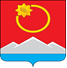 АДМИНИСТРАЦИЯ ТЕНЬКИНСКОГО ГОРОДСКОГО ОКРУГАМАГАДАНСКОЙ ОБЛАСТИП О С Т А Н О В Л Е Н И Е       15.11.2019 № 317-па                 п. Усть-ОмчугО прогнозе социально-экономического развития Тенькинского городского округа Магаданской области на период 2020-2022 годы В соответствии с Бюджетным кодексом Российской Федерации от        31 июля 1998 г. № 145-ФЗ, Федеральным законом от 28 июня 2014 г. № 172-ФЗ «О стратегическом планировании в Российской Федерации», постановлением администрации Тенькинского городского округа Магаданской области от 25 января 2016 г. № 36-па «Об утверждении Порядка разработки, корректировки, осуществления мониторинга и контроля прогноза социально-экономического развития Тенькинского городского округа на среднесрочный период», администрация Тенькинского городского округа Магаданской области                                            п о с т а н о в л я е т:1. Одобрить прилагаемый Прогноз социально-экономического развития Тенькинского городского округа Магаданской области на периоды 2020-2022 годы.2. Настоящее постановление подлежит официальному опубликованию (обнародованию).Глава Тенькинского городского округа                       		 И. С. БережнойПРОГНОЗ СОЦИАЛЬНО-ЭКОНОМИЧЕСКОГО РАЗВИТИЯ ТЕНЬКИНСКОГО ГОРОДСКОГО ОКРУГА МАГАДАНСКОЙ ОБЛАСТИ НА ПЕРИОД 2020-2022 ГОДЫI. Оценка достигнутого уровня социально-экономического развития муниципального образования «Тенькинский городской округ» Магаданской области. Предварительные итоги социально-экономического развития муниципального образования «Тенькинский городской округ» Магаданской области за 9 месяцев 2019 года и ожидаемые итоги за 2019 год1. Демография.За последние годы (период более 18 лет) в муниципальном образовании наблюдается отрицательная демографическая ситуация. Миграционный отток  населения составляет в среднем три и более процента ежегодно.Общий объем миграции последние три года ежегодно составляет более 400 человек.Численность населения на 01.01.2019 года составила 3640 человек. В 2019 году продолжилось сокращение численности населения, что обусловлено сохранением тенденции превышения численности выбывшего населения над прибывшим населением. Естественное движение населения также носит отрицательный характер – смертность превышает рождаемость. На 01.01.2020 года ожидается численность населения 3347 человек. Показатели движения населения представлены в таблице 1.Таблица 1. Показатели движения населениячеловек2. Занятость населения и рынок труда.Число организаций, учтенных в Статрегистре на 01.10.2019 года, составило 91 единицу, численность индивидуальных предпринимателей – 115 единиц. Особенностью рынка труда Тенькинского городского округа является значительное превышение численности работников, замещающих рабочие места в организациях по полному кругу, над численностью населения трудоспособного возраста.За 9 месяцев 2019 года число работников списочного состава (без внешних совместителей), осуществляющих свою деятельность на территории Тенькинского городского округа, составило 6170 человек. Наблюдается рост численности работников по отношению к аналогичному периоду 2018 года на 24,4 процентов. В 2019 году среднегодовая списочная численность работников ожидается на уровне выше 6 тыс. человек. Численность работников превышает численность населения трудоспособного возраста в 3,1 раза, что обусловлено вахтовым, сезонным методами работы, а также привлечением специалистов из других городских округов Магаданской области, регионов Российской Федерации, прибытием трудовых мигрантов из-за рубежа, а также значительным количеством работающих пенсионеров по возрасту. Ожидается продолжение тенденции превышения численности работников над численностью трудоспособного населения по итогам 2019 года. Информация о трудовых ресурсах представлена в таблице 2.Таблица 2. Рынок трудачеловек	В 2019 году численность безработных граждан не превысит уровень 2018 года, уровень безработицы ожидается в размере 1,6 процента, что ниже показателя 2018 года на 33 процента. 3. Уровень жизни населения.Основными источниками доходов населения округа являются заработная плата и пенсионные выплаты. В 2019 году номинальная среднемесячная заработная плата в организациях, осуществляющих деятельность на территории округа, по полному кругу ожидается в размере 107288 рублей, что на 6,9 процентов выше уровня 2018 года. Информация о номинальной среднемесячной заработной плате представлена в таблице 3.Таблица 3. Номинальная среднемесячная заработная платарублейРазмер среднемесячной заработной платы 2019 года превышает величину прожиточного минимума по Магаданской области в 5,4 раза. Средний размер пенсионных начислений в 2019 году предполагается в размере 22 тыс. рублей, что на 4 процента выше размера 2018 года. Среднемесячный размер пенсий превышает величину прожиточного минимума по Магаданской области в 1,1 раз.Среднемесячная номинальная заработная плата за девять месяцев 2019 года на 13,6 процентов выше уровне аналогичного периода прошлого года и в 1,2 раза выше среднемесячной номинальной заработной платы по Магаданской области за аналогичный период.В 2017-2019 годах отмечается превышение уровня средней заработной платы в Тенькинском городском округе над уровнем заработной платы в целом по Магаданской области. 4. Малое и среднее предпринимательство.Число субъектов малого и среднего предпринимательства за последние 3 года стабильно, в 2019 году осуществляют деятельность 51 малое и среднее предприятие. Основную долю субъектов малого и среднего бизнеса составляют золотодобывающие предприятия. Доля среднесписочной численности работников малых и средних предприятий в среднесписочной численности организаций по полному кругу в 2019 году составит 11,9 процента. В сфере малого и среднего предпринимательства в 2019 году было занято 665 человек. Число индивидуальных предпринимателей в 2019 году осталось на уровне 2018 года. Структура малого и среднего предпринимательства за период 2016-2019 гг. представлена в таблице 4.Таблица 4. Структура малого и среднего предпринимательстваединицМалый и средний бизнес осуществляет свою деятельность во всех отраслях экономики Тенькинского городского округа и формирует 100% розничного товарооборота округа. Развитие малого и среднего предпринимательства является главным фактором, определяющим устойчивое развитие округа. В городском округе  уделяется большое внимание развитию и поддержке малого и среднего предпринимательства. С этой целью действует муниципальная программа «Поддержка и развитие малого и среднего предпринимательства в Тенькинском районе». Наиболее востребованными видами поддержки в 2019 году остаются:- субсидия в целях возмещения части затрат субъектам, производящим (реализующим) социально значимую продукцию, выполняющим социально значимые работы, оказывающим социально значимые услуги по другим приоритетным направлениям;- субсидия начинающим субъектам малого и среднего предпринимательства на создание и развитие собственного дела.5. Потребительский рынок.Розничный товарооборот на территории округа формирует 54 объекта розничной торговой сети, в том числе 1 нестационарный объект и 53 магазина, посредствам ввоза промышленных и продуктовых товаров из других городских округов Магаданской области и  регионов Российской Федерации. Число объектов розничной торговли остается стабильным. В 2019 году розничный товарооборот торговых организаций ожидается в размере 436,5 млн. рублей. Оборот общественного питания и бытовых услуг в 2019 году увеличился в 1,4 раза по сравнению с уровнем 2018 года. Рост произошел по средним и крупным предприятиям, а именно по столовым градообразующих предприятий округа. Число общедоступных объектов общественного питания, включая малые предприятия, составляет 6 объектов, из них 2 столовые с 70 посадочными местами и 4 кафе на 170 посадочных мест. В округе 1 организация по оказанию бытовых услуг. Информация об объеме потребительского рынка представлена в таблице 5.Таблица 5. Потребительский рынокмлн. рублей За 9 месяцев 2019 года были проведены 3 областные универсальные ярмарки. До конца года будет проведена еще 1 ярмарка. Ярмарки пользуются огромным спросом среди населения округа.6. Промышленное производство.Промышленность городского округа представлена тремя основными сферами экономической деятельности: добыча полезных ископаемых, обрабатывающие производства, производство и распределение электро-, теплоэнергии и воды.Основу промышленного производства составляет добыча полезных ископаемых – рудного и россыпного золота. На территории Тенькинского городского округа в 2019 году вели добычу драгоценного металла 24 предприятий из 32 имеющих лицензии на освоение рудных и россыпных месторождений. На 01.10.2019 года было добыто 19,2 тонн золота, из них 1,1 тонн – россыпное, 18,1 тонн – рудное золото. Попутно было добыто 2,3 тонны серебра. Добыча россыпного золота уменьшилась по сравнению с уровнем 2018 года в связи с невыполнением плана по некоторым предприятиям. Тем не менее, удалось сохранить объем добытого россыпного золота на уровне свыше 1 тонны. Сохранение стабильного уровня добычи россыпного золота в муниципальном образовании неизменно связано со стабильной работой наиболее крупных предприятий ООО «Гран», ООО «Конго».Рост добычи золота за 9 месяцев 2019 года превысил в 2,2 раза добычу аналогичного периода 2018 года за счет роста добычи рудного золота. Рост показателя связан с реализацией промышленного проекта по освоению месторождения «Наталкинское» компанией АО «Полюс Магадан»». Предприятием, осваивающим данное месторождение, за 9 месяцев 2018 года добыто 12,9 тонн золота. В связи с этим по итогам 2019 года ожидается увеличение в 2,3 раза объема отгруженных товаров собственного производства организаций, осуществляющих деятельность по добыче полезных ископаемых, по сравнению с 2018 годом. Стабильная работа предприятий в золотодобывающей отрасли является особенно важным фактором для дальнейшего развития Тенькинского городского округа.В 2018 году наблюдается незначительное снижение объема обрабатывающих производств, что связано с конкуренцией на рынке. Стоит отметить стабильную работу предприятий обрабатывающих производств.Производство и распределение электро-, теплоэнергии и воды в 2019 году претерпело незначительное снижение в части выпуска продукции, что обусловлено сокращением последние три года объема отапливаемых помещений на территории округа, а также снижением потребления (экономией) коммунальных услуг населением и организациями, подключенными к централизованным источникам тепло-, электро-, водоснабжения. При этом объем отгруженных товаров в суммовом эквиваленте в 2019 году к 2018 году предположительно увеличится на 4,0 процента за счет удорожания себестоимости единицы продукции. Показатели промышленного производства представлены в таблице 6.Таблица 6. Показатели промышленного производствамлн. рублейИндекс промышленного производства в 2019 году ожидается в размере 230,5 процентов, что в 2 раза выше индекса 2018 года. 7. Инвестиции.Последние годы характерны значительным притоком инвестиций в реальные сектора экономики. Инвестиционная привлекательность округа в основном основана на ресурсном потенциале округа – это крупнейшие золоторудные месторождения «Наталкинское» и «Павлик». Поток инвестиций в экономику округа сохраняется с 2015 года. За период 9 месяцев 2019 года общий объем инвестиций в основной капитал, направленных на развитие экономики и социальной сферы, составил 6471,6 млн. рублей за счет всех источников финансирования (52,4 процента от общего объема инвестиций Магаданской области). Приток инвестиций в основной капитал в 2019 году ожидается в размере 18500,0 млн. рублей, что ниже уровня 2018 года в 1,6 раза. Снижение связано с уменьшением инвестиционной активности золотодобывающих организаций. Более 95 процентов ожидаемых инвестиций направляется в горнодобывающую промышленность. Значительный объем инвестиций (более 50 процентов от объема инвестиций по Магаданской области) обеспечен вводом в эксплуатацию новых месторождений, расширением деятельности по добыче полезных ископаемых, производством строительных работ на месторождениях, необходимостью создания энергетической и транспортной инфраструктуры, необходимой для осуществления добычи драгоценных металлов.Отдельные инвестиционные проекты, предполагаемые к реализации на территории Тенькинского городского округа включены в каталог инвестиционных проектов Магаданской области. Это проекты по использованию ресурсного потенциала Яно-Колымской золоторудной провинции: «Освоение золоторудного месторождения «Дегдекан», «Освоение золоторудного месторождения «Игуменовское»,  «Освоение золоторудного месторождения «Родионовское», «Освоение Азиальской перспективной площади», «Освоение Таяхтахской перспективной площади».Информация об объемах инвестиций представлена в таблице 7.Таблица 7. Инвестиции в основной капиталмлн. рублейНа территории Тенькинского городского округа реализуются крупные инвестиционные проекты:1. Создание горно-металлургического комплекса на базе золоторудных месторождений «Павлик», «Павлик -2», «Родионовское».Проект, осуществляемый АО «ЗРК Павлик», включает в себя доразведку месторождения, строительство горно-обогатительного комбината, переработку руды на золотоизвлекательной фабрике. На месторождении утверждены запасы золота в количестве 154 тонн, серебра – 39,7 тонн. Построены объекты горно-обогатительного комбината, осуществлен ввод в эксплуатацию золотоизвлекательной фабрики                        ГОК «Павлик». 2. Строительство горнодобывающего и перерабатывающего предприятия на базе Наталкинского золоторудного месторождения.Проект, осуществляемый АО «Полюс Магадан», включает в себя строительство объектов горно-обогатительного комбината, строительство золотоизвлекательной фабрики. Продолжается строительство объектов горно-обогатительного комбината. Завершено строительство тоннеля, соединяющего карьер с золотоизвлекательной фабрикой.В 2019 году предприятие осуществляет промышленную эксплуатацию с полным циклом обогащения руды.8. Жилищно-коммунальное хозяйство, благоустройство.Коммунальный комплекс Тенькинского городского округа обслуживают две организации: ООО «Тенька» (теплоснабжение, водоснабжение, канализация, электроснабжение в поселке Мадаун) и ПАО Энергетики и электрификации «Магаданэнерго» (электроснабжение). Обслуживание жилищного фонда осуществляют МУП «ЖЭУ», МУП «Омчакжилкомуслуги», а также товарищество собственников жилья «Черемушки» и товарищество собственников недвижимости «Уют». Ресурсоснабжающей организацией  эксплуатируется 6 котельных, 26,4 километра тепловых сетей в двухтрубном исчислении, 21,6 километров водопроводных сетей, 7,5 километров канализационных сетей, одно очистное сооружение канализации.За 9 месяцев 2018 года были осуществлены профилактические работы, текущие ремонты котельного оборудования, арматуры на сетях водоснабжения и канализации, подготовлены к предстоящему отопительному все многоквартирные дома: проведены мероприятия по ремонту внутридомовых сетей центрального отопления, холодного и горячего водоснабжения, внутридомовых систем канализации, крыш и кровель, фасадов зданий, подвальных помещений.На проведение ремонтных работ по подготовке к отопительному периоду 2019-2020 гг. направлялись внебюджетные средства Особой экономической зоны, бюджета муниципального образования «Тенькинский городской округ». На подготовку объектов жилищно-коммунального комплекса Тенькинского городского округа к отопительному периоду 2019-2020 годов было направлено 33,9 млн. рублей, в том числе: 19,6 млн. рублей – средства Особой экономической зоны; 14,3 млн. рублей – средства местного бюджета муниципального образования. На объекты коммунального комплекса городского округа были получены паспорта готовности к эксплуатации в отопительный период 2019-2020 гг. За истекший период 2019 года на объектах коммунальной инфраструктуры, а также жилищном фонде Тенькинского городского округа не было допущено серьезных аварийных ситуаций, повлекших длительное отключение электро-, тепло-, водоснабжения потребителей.В рамках национального проекта «Жилье и городская среда» в округе реализовывались мероприятия двух федеральных проектов «Обеспечение устойчивого сокращения непригодного для проживания жилищного фонда» и «Формирование комфортной городской среды».В целях реализации федерального проекта «Обеспечение устойчивого сокращения непригодного для проживания жилищного фонда» в округе проведена полная инвентаризация жилищного фонда, по результатам которой 43 многоквартирных дома признаны аварийными и подлежащими сносу.Переселение граждан из аварийного жилищного фонда в округе осуществляется по муниципальной и государственной программе Магаданской области «Переселение граждан из аварийного жилищного фонда».Одним из решений данного вопроса является вовлечение в оборот пустующего жилищного фонда, на эти цели в 2019 году выделено 12,3 млн. рублей, в том числе: из бюджета Магаданской области – 10,9 млн. рублей,  из бюджета округа – 1,4 млн. рублей, всего будет отремонтировано 18 квартир, большая часть из которых распределена гражданам, проживающим в аварийном жилищном фонде.В 2019 году в рамках реализации федерального проекта «Формирование комфортной городской среды» были благоустроены две общественные территории - площадь по улице Горняцкая и территория возле жилого дома по улице Горняцкая № 51, на общую сумму – 15,5 млн. рублей, из них: - 11,1 млн. рублей средства федерального и областного бюджетов,- 4,4 млн. рублей средства местного бюджета. В рамках муниципальной программы «Благоустройство территорий Тенькинского городского округа на 2016-2020 годы» в округе были выполнены работы по замене бетонного покрытия дворовых проездов жилых домов № 28 и № 36 по ул. Победы и № 1, № 7, № 9 по ул. Мира, освещению площади возле ЦДНТ, устройству освещения и ограждению, прилегающей территории пешеходного моста через реку Омчуг. На эти цели было направлено 10,3 млн. рублей из средств местного бюджета.9. Транспорт и связь.Транспортную сеть Тенькинского городского округа составляет региональная автомобильная дорога «Палатка-Кулу-Нексикан», проходящая по территории округа, а также дороги общего пользования местного значения – внутрипоселковые дороги. Протяженность улично-дорожной сети местного значения составляет 31,9 км. Населенные пункты Тенькинского городского округа имеют регулярное транспортное сообщение между собой, а также с областным центром г. Магаданом. Пассажирские перевозки по маршруту «Магадан – Мадаун – Усть-Омчуг – Транспортный – Гастелло – Омчак» осуществляет ООО «АТП Снежное». Частота рейсов – три раза в неделю, протяженность маршрута – 388 км.На территории Тенькинского городского округа функционирует 4 отделения почтовой связи. В 2018 году проложена линия оптоволоконной связи, что обеспечило населенные пункты округа высокоскоростным интернетом. Провайдерами на территории округа являются компания «Маглан» и АО «Ростелеком». Иные провайдеры сети Интернет осуществляют спутниковую связь. Междугородную и международную телефонную связь предоставляет АО «Ростелеком», а также операторы сотовой связи «Билайн», «МТС», «Мегафон», «Теле2». Обеспеченность стационарной телефонной связью составляет 900 аппаратов.Завершены мероприятия по переходу на цифровое телевидение.10. Бюджет.Расходная часть бюджета муниципального образования «Тенькинский городской округ» в 2019 году ожидается в размере 694,3 млн. рублей, что превышает исполнение бюджета по расходам за 2018 год на 11,5 процентов. Бюджет округа является социальным – высока доля расходов на социальную сферу, более 47 процентов. Информация о расходной части бюджета Тенькинского городского округа за период                     2016-2019 годы представлена в таблице 8.Таблица 8. Расходная часть бюджета Тенькинского городского округатыс. рублейВ 2019 году расходы на социальную сферу планируется исполнить в размере 330,1 млн. рублей, что на 1,3 процента выше уровня 2018 года.Доходную часть бюджета городского округа формируют налоговые и неналоговые доходы, а также безвозмездные поступления. Информация о доходной части бюджета Тенькинского городского округа представлена в таблице 9. Таблица 9. Доходная часть бюджета Тенькинского городского округатыс. рублейБезвозмездные поступления составляют 45 процентов доходов бюджета муниципального образования. Бюджет городского округа является высоко дотационным. Налоговые доходы формируют местные налоги – земельный налог и налог на имущество физических лиц (в 2019 году не более 0,1 процента налоговых доходов бюджета), отчисления от федеральных налогов и сборов – налог на доходы физических лиц, акцизы, государственная пошлина, а также налоги, предусмотренные специальными налоговыми режимами – единый налог на вмененный доход для отдельных видов деятельности, налог, взимаемый в связи с применением упрощенной системы налогообложения и патент. Доля налоговых поступлений в составе доходной части бюджета составляет около 48 процентов. Основные налоговые поступления в доход муниципального образования приходятся на налог на доходы физических лиц (более 96 процентов в составе налоговых доходов). Неналоговые поступления формируют доходы от использования имущества, находящегося в муниципальной собственности, платежи при пользовании природными ресурсами, штрафы и санкции. Доля неналоговых поступлений незначительна – порядка 7 процентов доходной части бюджета. Администрацией городского округа проводится постоянная работа по привлечению дополнительной финансовой помощи из бюджета Магаданской области. 11. Социальная сфера.11.1. Образование.Система образования  Тенькинского городского округа представлена двумя общеобразовательными школами, двумя дошкольными учреждениями и двумя учреждениями дополнительного образования.Приоритетной задачей образования в 2019 году являлось повышение качества образования, введение и реализация ФГОС дошкольного, начального, основного и среднего общего образования. Через образовательную сеть округа реализуется  семь муниципальных программ, комплекс мероприятий которых способствует повышению качества образовательного процесса.Информация о численности обучающихся (воспитанников) и педагогическом составе представлена в таблице 10.Таблица 10. Численность обучающихся и педагоговчеловекДополнительное образование в округе представлено Тенькинским центром дополнительного образования детей и Тенькинской детско-юношеской спортивной школой. Учебно-воспитательный процесс в центре осуществлялся на 3-х отделениях: начального профессионального обучения, детского творчества и искусства. Направление спорта реализуется ТДЮСШ. В центре и спортивной школе реализуется 26 общеразвивающих программ в области детского творчества, спорта, искусства и профессионального обучения. 11.2. Культура.Реализация государственной культурной политики и вопросов местного значения сферы культуры на территории Тенькинского городского округа осуществляется через систему учреждений культуры: одно клубное учреждение ЦДиНТ (два филиала в п. Омчак и п. Мадаун), библиотека (детская, центральная, два филиала в п. Омчак и п. Мадаун). В округе существует историко-краеведческий зал. Уровень обеспеченности населения округа учреждениями культуры составляет 100%. Суммарное количество зрительских мест культурно-досуговых учреждений городского округа составляет 650 единиц.В учреждениях культуры Тенькинского городского округа функционирует 19 клубных формирований (коллективы, студии, кружки любительского художественного творчества, любительские объединения, клубы по интересам), в которых занимаются 208 человек. В целях организации досуга и обеспечения жителей округа услугами, учреждениями культуры проведено 339 мероприятия, в том числе: массовые театрализованные праздники и представления, народные гуляния, которые посетили около 14 тысяч человек.11.3. Развитие физической культуры и спорта.	Количество населения, систематически занимающегося спортом, в Тенькинском городском округе постоянно растет. В 2018 году численность систематически занимающихся спортом составляла 1199 человек, в 2019 году составила 1200. В округе спортом могут заниматься все желающие. Организованы следующие спортивные секции: настольный теннис, борьба дзюдо, бокс, волейбол, баскетбол, хоккей, футбол, спортивная акробатика и другие. В округе насчитывается 8 плоскостных сооружений и 10 спортивных залов. В области спорта работает 14 работников физической культуры и спорта – 10 штатных тренеров. 	Спортсмены городского округа принимают участие и занимают призовые места в областных соревнованиях, выезжают на первенства Дальнего Востока. В 2019 году будет проведено и принято участие в 50 различных спортивных мероприятиях, в том числе: 37 – районных и 13 – областных соревнованиях.11.4.  Здравоохранение.Оказание первичной медико-санитарной помощи населению Тенькинского района осуществляется медицинскими работниками Магаданского областного государственного учреждения здравоохранения «Тенькинская районная больница», подведомственного Минздраву Магаданской области. Медицинская помощь оказывается населению посредствам районной больницы в поселке Усть-Омчуг, участковой больницы в поселке Омчак, фельдшерско-акушерских пунктов в поселках Транспортный и Мадаун. В больнице насчитывается 39 коек, из них 25 коек – круглосуточный стационар, 14 коек – стационар дневного пребывания. В Тенькинской районной больнице работает 130 сотрудников, из них врачей – 10 специалистов, 47 специалистов – средний медицинский персонал, 24 человека – сотрудники младшего медицинского персонала и 40 человек – прочий персонал. Укомплектованность сотрудниками в целом составляет 61,0 процента, в том числе: врачами – 41,0 процентов, средним медицинским персоналом – 60,0 процента. В 2019 году укомплектованность врачами и средним медицинским персоналом незначительно ниже уровня прошлого года. Минздравом Магаданской области регулярно проводятся мероприятия по привлечению врачей в Тенькинскую районную больницу из центральных районов страны.11.5. Работа с отдельными категориями граждан.В целях социальной поддержки населения в Тенькинском городском округе функционирует МОГКУ «Тенькинский социальный центр», при администрации Тенькинского городского округа осуществляет деятельность орган опеки и попечительства, комиссия по делам несовершеннолетних. Система социальной защиты населения, предназначенная для обслуживания льготных категорий граждан, проживающих на территории округа, по состоянию на 01.10.2019 года охватывает 363 человека. Всего в 2019 году на поддержку льготных категорий граждан предусмотрено 7,4 млн. рублей. В Тенькинском городском округе с целью оказания социальной поддержки существуют общественные организации. Общественная организация инвалидов – осуществляет создание благоприятной среды для людей-инвалидов, общественная организация «Содружество женщин Колымы» – проводит работу по поддержке института семьи, общественная организация «Мама» – проводит мероприятия по оказанию помощи многодетным, малообеспеченным семьям, поддержку материнства и детства, общественная организация коренных малочисленных народов Севера – ведёт индивидуальную работу с представителями КМНС, общественная организация волонтёрская группа «Милосердие» – основа деятельности заключается в помощи пожилым людям (ветеранам ВОВ, инвалидам, пенсионерам).На учете в органе опеки и попечительства состоит 27 детей, 23 из которых воспитываются в замещающих семьях. В 2019 году на воспитание в семью принято 3 ребенка.   Для повышения уровня социальной защищенности нуждающихся граждан в Тенькинском районе ежегодно принимается муниципальная  программа «Социальная поддержка отдельных категорий граждан Тенькинского района Магаданской области». В 2019 году объем средств на реализацию данной программы составит 498,8 тыс. рублей.11.6. Социальное партнерство.Уже второй год при участии социальных партнеров реализуется проект по ремонту фасадов жилых домов. В 2019 году были отремонтированы фасады жилых домов по ул. Победы 28 и 36. Стоимость работ составила 11,1 млн. рублей, в том числе 8,1 млн. рублей средства социальных партнеров, 3,0 млн. рублей средства местного бюджета.Основными социальными партнерами являются  АО «Полюс Магадан» и ЗРК «Павлик».12. Оценка населения.В соответствии с постановлением  губернатора Магаданской области от 3 марта 2014 № 49-п «Об оценке населением эффективности деятельности руководителей органов местного самоуправления, унитарных предприятий и учреждений, действующих на региональном и муниципальном уровнях, акционерных обществ, контрольный пакет акций которых находится в государственной собственности Магаданской области или в муниципальной собственности, осуществляющих  оказание услуг населению муниципальных образований Магаданской области», с целью оценки удовлетворенности граждан эффективностью деятельности руководителей органов местного самоуправления, предприятий и учреждений, на территории Тенькинского городского округа в 2018 году (с 01 января по 31 декабря 2018 года) был проведен социологический опрос среди населения. По результатам опроса определена степень удовлетворенности населения деятельностью руководителей органов местного самоуправления, предприятий и учреждений городского округа. Результаты оценки по результатам опроса, проведенного в 2018 году по Тенькинскому городскому округу представлены в таблице 11.  Таблица 11. Оценка деятельности руководителей органов местного самоуправления, предприятий и учрежденийТенькинского городского округапроцентыИнтегральная оценка удовлетворенности граждан эффективностью деятельности руководителей органов местного самоуправления, предприятий и учреждений по результатам опроса, проведенного в 2018 году, составила 56 процентов.II. Оценка факторов и ограничений экономического роста муниципального образования «Тенькинский городской округ» Магаданской области.В Тенькинском городском округе на протяжении более 18 лет наблюдался постоянный миграционный отток населения. Это привело к «вымиранию» целых населенных пунктов, к образованию на территории округа неперспективных населенных пунктов с низкими значениями по основным параметрам социально-экономического развития, деградации поселенческой сети, обострению кадровой проблемы в округе и «старению» населения, застою социальной сферы.Тенькинский городской округ относится к территории Крайнего Севера, имеет невыгодное географическое положение. Ярко проявляется диспропорция между огромным ресурсным потенциалом и малонаселенностью. Для городского округа характерна недостаточно развитая инфраструктура, в первую очередь транспортная и энергетическая.Транспортная логистика Тенькинского городского округа не развита. Округ располагает единственным видом транспорта – автомобильным. В отдельные районы округа доставка грузов осуществляется по бездорожью. Автодорога «Палатка-Кулу-Нексикан», проходящая по территории округа, не отвечает требованиям перспективного развития горнодобывающей отрасли: не позволяет в полной мере увеличить интенсивность движения и скоростного режима, не допускает повышения нагрузки на дорожную одежду от автомобилей повышенной грузоподъемности, не обеспечивает надежное транспортное сообщение.Электроэнергетика округа не обеспечивает потребности горнодобывающих предприятий. Недостаточное развитие энергетической инфраструктуры также препятствует вовлечению в эксплуатацию новых месторождений, ограничивает возможности по подключению новых промышленных потребителей в действующих зонах промышленного освоения.Неразвитость транспортной и энергетической инфраструктуры значительно снижает инвестиционную привлекательность Тенькинского городского округа, поскольку является причиной значительного удорожания стоимости производственных затрат.	Коммунальная инфраструктура городского округа имеет повышенный уровень износа, требует, в большинстве своем, модернизации и капитального ремонта. Жилищный фонд включает большое количество аварийных многоквартирных домов, а также жилых помещений, непригодных для проживания. Практически весь жилищный фонд поселков: Омчак, Транспортный и имени Гастелло является аварийным, либо располагает непригодными для проживания жилыми помещениями.III. Направления социально-экономического развития и целевые показатели вариантов прогноза социально-экономического развития Тенькинского городского округа Магаданской области.Основными направлениями социально-экономического развития Тенькинского городского округа на 2020-2022 годы являются:- укрепление социальной сферы на основе дальнейшего развития социальной инфраструктуры;- усиление инвестиционной активности в различных сферах деятельности, прежде всего в реальном секторе экономики;- реализация эффективной бюджетно-налоговой политики, повышение качества управления бюджетными ресурсами;- повышение эффективности использования и управления муниципальной собственностью;- содействие развитию малого и среднего бизнеса, улучшение условий для предпринимательской деятельности.Целевые показатели прогноза социально-экономического развития Тенькинского городского округа Магаданской области на 2020-2022 годы разработаны на вариативной основе. Базовый вариант прогноза (1 вариант) характеризует сохранение основных тенденций и параметров развития экономики муниципального образования «Тенькинский городской округ» Магаданской области в период 2020-2022 годов. Целевой вариант прогноза (2 вариант) предполагает экономический рост и достижение целей социально-экономического развития муниципального образования в 2020-2022 годах.Прогноз социально-экономического развития Тенькинского городского округа Магаданской области на 2019-2021 годы_________________IV.Параметры муниципальных программ муниципального образования«Тенькинский городской округ» Магаданской области_______________________ОДОБРЕН  постановлением администрации Тенькинского городского округа Магаданской областиот 15.11.2019 № 317-па2016 год2017 год2018 год9 месяцев2019 годаожидаемое2019 годаВыбывшие418405464334450Прибывшие190162131194195Смертность6871608080Рождаемость39393335422016 год2017 год2018 год9 месяцев2019 годаожидаемое2019 годаЧисленность работников крупных и средних предприятий38054595508655115605Численность работников малых предприятий708700695659665Численность зарегистрированных безработных граждан81828953542016 год2017 год2018 год9 месяцев2019 годаожидаемое2019 годаРаботники крупных и средних организаций8421499676101216115837108070Педагогические работники муниципальных дошкольных учреждений4147543259460176789749220Педагогические работники муниципальных общеобразовательных учреждений6625358069677208224772460Работники муниципальных учреждений культуры41217554017711471298734402016 год2017 год2018 год9 месяцев2019 года ожидаемое2019 годаКоличество индивидуальных предпринимателей178172155159155Количество средних предприятий11111Количество малых предприятий (без микропредприятий)1212121212Количество микропредприятий40383838382016 год2017 год2018 год9 месяцев2019 годожидаемое2019 годаОборот розничной торговли497,2415,2419,7330,1436,5Оборот обществен-ного питания39,540,8326,1344,1458,8Платные услуги населению155,7141,8155,0110,6165,92016 год2017 год2018 год9 месяцев2019 годаожидаемое2019 годаДобыча полезных ископаемых16472,716626,123583,240942,254500,0Обрабатывающие производства4,04,13,73,53,9Производство и рас-пределение электро-энергии и воды157,8164,8103,574,2107,62016год2017год2018 год9 месяцев2019 годаожидаемое2019 годаИнвестиции в основной капитал18471,722128,229741,36471,618500,0Наименование2016год2017год2018год9 месяцев2019 годаожидаемое 2019 годРасходы бюджета  ИТОГО524760,6642756,9665131,2450509,6694093,4Общегосударственные вопросы163473,5178343,5188331,4129756,1217554,4Национальная безопас-ность и правоохрани-тельная деятельность4674,43812,84451,83871,67255,7Национальная экономика11321,819258,26576,711104,026881,3ЖКХ68239,393626,8103891,752586,0102135,5Охрана окружающей среды80,0363,03911,7103,44824,6Образование205341,3266968,7251810,6184701,7232582,3Культура и кинематография56776,457592,766198,849188,069130,9Социальная политика7966,410355,414401,77029,710972,1Физическая культура и спорт999,31681,21730,58425,317373,3Средства массовой информации5888,27548,87200,33743,85167,7Обслуживание государственного и муниципального долга-3205,916626,00215,6Результат исполнения бюджета (дефицит / профицит)917,324368,316031,3-6386,6-48834,9Наименование2016год2017год2018год9 месяцев2019 годаожидаемое 2019 годаДоходы бюджета ИТОГО525677,9667125,3664762,3444123,0639563,9Налоговые и неналоговые доходы208422,8270225,0323092,6273782,7351575,0Налоговые доходы178219,6242187,4272613,4231981,3306413,0Налоги на прибыль, доходы165400,0232130,2262696,6224644,5296119,0НДФЛ165400,0232130,2262696,6224644,6296119,0Налоги на товары (работы, услуги), реализуемые на территории РФ5231,11983,92127,81823,42200,0Налоги на совокупный доход4346,36037,65454,04031,06047,0Налоги на имущество2376,4647,3903,9417,9614,0Налог на имущество физических лиц98,0206,2349,6132,6244,0Земельный налог2278,4441,1554,3285,3370,0Земельный налог с организаций2234,0367,5545,5286,0337,0Земельный налог с физических лиц44,473,68,8-0,733,0Государственная пошлина865,41389,01430,81064,51433,0Задолженность и перерасчеты по отмененным налогам, сборам и иным обязательным платежам0,4-475,50,200Неналоговые доходы30203,428037,550479,141801,445162,0Доходы от использования имущества, находящегося в муниципальной собственности16264,422355,125929,421871,924503,0Платежи при пользовании природными ресурсами7489,84454,716735,510160,010425,3Доходы от оказания платных услуг (работ) и компенсации затрат государства5333,7774,4877,8147,850,0Доходы от продажи материальных и нематериальных активов1,1040,48729,39229,5Штрафы, санкции, возмещение ущерба1077,9453,31631,7721,0701,0Прочие неналоговые доходы36,505264,3171,4253,2Безвозмездные поступления317255,1396900,2341669,7170340,3290951,0Безвозмездные поступления от других бюджетов318669,6399120,4322942,2150339,9270951,2Дотации бюджетам бюджетной системы Российской Федерации97281,991214,590782,929611,094265,0Дотации на выравнивание бюджетной обеспеченности95403,089825,086248,029611,094265,0Дотации бюджетам на поддержку мер по обеспечению сбалансированности1878,91389,52184,600Прочие дотации002350,300Субсидии бюджетам76909,5154535,486532,45020,232359,9Субвенции132951,8138336,6133037,0109671,7129220,9Иные межбюджетные трансферты11526,415033,812589,86037,015105,4Прочие безвозмездные поступления01450,021125,020563,820563,8Возврат остатков субсидий, субвенций и иных межбюджетных трансфертов, имеющих целевое назначение, прошлых лет-1414,5-3670,0-2397,4-563,4-563,42016год2017год2018год9 месяцев2019 годаожидаемое2019 годаЧисленность детей, посещающих детские сады211194185181181Численность педагогов дошкольного образования3030282727Численность учащихся СОШ466423394379379Численность педагогов общеобразовательных учреждений4647383535Объект оценки деятельностиУровень удовлетворенностинаселенияГлава муниципального образования45,2Деятельность унитарных предприятий и учреждений, осуществляющих оказание услуг населению муниципальных образований46,0Организация транспортного обслуживания населения57,1Качество автомобильных дорог местного значения20,0Жилищно-коммунальными услугами60,8№п/пНаименование показателяЕдиница изм.Прогнозное значение показателяПрогнозное значение показателяПрогнозное значение показателяПрогнозное значение показателяПрогнозное значение показателяПрогнозное значение показателя№п/пНаименование показателяЕдиница изм.по годампо годампо годампо годампо годампо годам№п/пНаименование показателяЕдиница изм.202020202021202120222022№п/пНаименование показателяЕдиница изм.V 1V 2V 1V 2V 1V 21.      Демографические показатели1.      Демографические показатели1.      Демографические показатели1.      Демографические показатели1.      Демографические показатели1.      Демографические показатели1.      Демографические показатели1.      Демографические показатели1.      Демографические показатели1.1Среднегодовая численность постоянного населениячел.3347334733473347334733491.2Численность постоянного населения (на конец года), в том числе:чел.334733473347334733473350городское населениечел.267826782678267826782680сельское населениечел.6696696696696696701.3Миграция населениячел.0000031.4Естественное движение населениячел.0000001.5Плотность населениячел./км20,090,090,090,090,090,092.      Рынок труда2.      Рынок труда2.      Рынок труда2.      Рынок труда2.      Рынок труда2.      Рынок труда2.      Рынок труда2.      Рынок труда2.      Рынок труда2.1Численность населения трудоспособного возрастачел.1810181018101810181018132.2Количество замещенных рабочих мест работниками списочного состава (по полному кругу)чел.6260633062606400626064702.3Количество замещенных рабочих мест работниками списочного состава (по крупным и средним  предприятиям)чел.5600565056005700560057502.4Количество замещенных рабочих мест работниками списочного состава (по малым предприятиям)чел.6606806607006607202.5Численность безработных граждан, зарегистрированных в службе занятости (на конец года)чел.5452555055452.6Уровень безработицы%1,61,61,61,51,61,33.      Уровень жизни населения3.      Уровень жизни населения3.      Уровень жизни населения3.      Уровень жизни населения3.      Уровень жизни населения3.      Уровень жизни населения3.      Уровень жизни населения3.      Уровень жизни населения3.      Уровень жизни населения3.1Среднедушевой денежный доход населения по Магаданской области (в месяц)руб.5450056680550455894755595613053.2Номинальная начисленная среднемесячная зарплата (по полному кругу)руб.1072091125541093531181661115411240573.3Номинальная начисленная среднемесячная зарплата (по крупным и средним  предприятиям)руб.1080001134001101601190701123631250243.4Номинальная начисленная среднемесячная зарплата (по малым предприятиям)руб.1005001055251025101108011045601163413.5Прожиточный минимум на душу населения по Магаданской области (в месяц)руб.1980020790201962183020600229213.6Среднемесячный размер пенсий пенсионеров, состоящих на учете в ПФРруб.225002362522950248062340926046,63.7Соотношение номинальной начисленной среднемесячной зарплаты с величиной прожиточного минимума%541,5541,4541,5541,3541,5541,23.8Соотношение среднемесячного размера пенсии с величиной прожиточного минимума%113,6113,6113,6113,6113,6113,64.      Малое и среднее предпринимательство4.      Малое и среднее предпринимательство4.      Малое и среднее предпринимательство4.      Малое и среднее предпринимательство4.      Малое и среднее предпринимательство4.      Малое и среднее предпринимательство4.      Малое и среднее предпринимательство4.      Малое и среднее предпринимательство4.      Малое и среднее предпринимательство4.1Число субъектов малого и среднего предпринимательства (на конец года), в том числе по видам экономической деятельности:ед.505150515052добыча полезных ископаемыхед.242524252425обрабатывающие производстваед.111111оптовая и розничная торговляед.151515151515транспорт и связьед.777777общественное питаниеед.222222бытовое обслуживание населенияед.1111124.2Число индивидуальных предпринимателей (на конец года)ед.1551561551571551584.3Доля среднесписочной численности работников малых и средних предприятий в среднесписочной численности работников всех предприятий и организаций%10,510,710,510,910,511,14.4Число субъектов малого и среднего предпринимательства на 1000 человек населенияед.61,261,861,262,161,262,74.5Число субъектов малого и среднего предпринимательства, получивших поддержку по муниципальной программе развития малого и среднего предпринимательстваед.6767674.6Объем предоставленной поддержки по муниципальной программе развития малого и среднего предпринимательстватыс. руб.5005505005505005505.      Потребительский рынок5.      Потребительский рынок5.      Потребительский рынок5.      Потребительский рынок5.      Потребительский рынок5.      Потребительский рынок5.      Потребительский рынок5.      Потребительский рынок5.      Потребительский рынок5.1Розничный товарооборотмлн. руб.440,9454,1445,3467,7449,7481,75.2Объем платных услуг населению, в том числе:млн. руб.634,0653,0646,7672,6659,6692,8оборот общественного питаниямлн. руб.463,4486,6468,0510,9472,7531,3оборот бытовых услугмлн. руб.3,03,13,03,23,13,35.3Количество объектов розничной торговлиед.5455545654575.4Количество общедоступных объектов общественного питанияед.5656566.      Промышленность6.      Промышленность6.      Промышленность6.      Промышленность6.      Промышленность6.      Промышленность6.      Промышленность6.      Промышленность6.      Промышленность6.1Объем отгруженных товаров (выполненных работ, оказанных услуг) собственного производства, в том числе по видам экономической деятельности:млн. руб.57337,759628,960200,165583,862604,772135,1добыча полезных ископаемыхмлн. руб.57225,059514,060086,365465,462489,772011,9обрабатывающее производствомлн. руб.4,04,14,14,34,24,4производство и распределение электро-, теплоэнергии, воды, в том числе:млн. руб.108,7110,8109,8114,2110,9118,7производство электроэнергиитыс. кВт390,0400,0390,0400,0390,0410,0производство теплоэнергиитыс. Гкал86,086,086,086,086,088,0производство водытыс. м3395,0400,0395,0405,0395,0408,06.2Добыча полезных ископаемых, в том числе:золото, в том числе:кг25500,026090,025500,026650,025500,027700,0рудное золотокг24000,024500,024000,025000,024000,026000,0россыпное золотокг1500,01590,01500,01650,01500,01700,0сереброкг3000,03130,03300,03200,03300,03325,06.3Индекс промышленного производства, в том числе:%105,0109,2105,0110,0104,0110,0добыча полезных ископаемых%105,0109,2105,0110,0104,0110,0обрабатывающее производство%102,0104,0102,0105,0103,0104,0производство и распределение электро-, теплоэнергии, воды%101,0103,0101,0103,0101,0104,06.4Промышленное производство на 1 человека населениятыс.руб./             чел.17131,117815,617986,319594,818704,721542,57.      Инвестиции7.      Инвестиции7.      Инвестиции7.      Инвестиции7.      Инвестиции7.      Инвестиции7.      Инвестиции7.      Инвестиции7.      Инвестиции7.1Инвестиции в основной капитал за счет всех источников финансирования (без субъектов малого предпринимательства)млн. руб.19425,020396,320396,322435,921212,124679,57.2Объем инвестиций на 1 человека населениятыс.руб./             чел.5803,76093,96093,96703,36337,67370,38.      Жилищно-коммунальное хозяйство, благоустройство8.      Жилищно-коммунальное хозяйство, благоустройство8.      Жилищно-коммунальное хозяйство, благоустройство8.      Жилищно-коммунальное хозяйство, благоустройство8.      Жилищно-коммунальное хозяйство, благоустройство8.      Жилищно-коммунальное хозяйство, благоустройство8.      Жилищно-коммунальное хозяйство, благоустройство8.      Жилищно-коммунальное хозяйство, благоустройство8.      Жилищно-коммунальное хозяйство, благоустройство8.1Общая площадь жилых помещений, приходящаяся в среднем на одного жителя, в том числе:м2373737373737            введенная в действие за годм20101018.2Общая площадь аварийного жилищного фонда (на конец года)тыс. м29,59,09,09,09,08,08.3Доля многоквартирных домов, в которых собственники помещений выбрали и реализуют один из способов управления многоквартирными домами, в общем числе многоквартирных домов, в которых собственники помещений должны выбрать способ управления данными домами%100,0100,0100,0100,0100,0100,08.4Доля населения, получившего жилые помещения и улучшившего жилищные условия в отчетном году, в общей численности населения, состоящего на учете в качестве нуждающегося в жилых помещениях%20,022,020,025,020,029,08.5Количество управляющих организаций (на конец года)ед.1213148.6Количество товариществ собственников жилья (на конец года)ед.1111118.7Количество предприятий, предоставляющих услуги в сфере ЖКХ (на конец года)ед.4444448.8Расходы местного бюджета на ЖКХ на 1 человека населения в годтыс.руб./             чел.30,031,730,033,030,034,38.9Доля протяженности автомобильных дорог общего пользования местного значения, не отвечающих нормативным требованиям, в общей протяженности автомобильных дорог общего пользования местного значения%95,090,095,080,095,070,08.10Доля населения, проживающего в населенных пунктах, не имеющих регулярного автобусного сообщения с административным центром городского округа%0000009.      Социальная сфера9.      Социальная сфера9.      Социальная сфера9.      Социальная сфера9.      Социальная сфера9.      Социальная сфера9.      Социальная сфера9.      Социальная сфера9.      Социальная сфера9.1. Образование9.1. Образование9.1. Образование9.1. Образование9.1. Образование9.1. Образование9.1. Образование9.1. Образование9.1. Образование9.1.1Численность детей, посещающих дошкольные образовательные учреждениячел.1801821801851801889.1.2Численность педагогических работников в дошкольных образовательных учрежденияхчел.2728273027349.1.3Доля детей в возрасте 1 - 6 лет, стоящих на учете для определения в муниципальные дошкольные образовательные учреждения, в общей численности детей в возрасте 1 - 6 лет%21,82,01,72,01,59.1.4Доля муниципальных дошкольных образовательных учреждений, здания которых находятся в аварийном состоянии или требуют капитального ремонта, в общем числе муниципальных дошкольных образовательных учреждений%0000009.1.5Численность детей, посещающих общеобразовательные учреждениячел.3803823803853803889.1.6Численность педагогических работников в общеобразовательных учрежденияхчел.3537354035439.1.7Доля муниципальных общеобразовательных учреждений, соответствующих современным требованиям обучения, в общем количестве муниципальных общеобразовательных учреждений%81,587,081,593,081,595,09.1.8Доля муниципальных общеобразовательных учреждений, здания которых находятся в аварийном состоянии или требуют капитального ремонта, в общем количестве муниципальных общеобразовательных учреждений%0000009.1.9Количество детей, получающих услуги дополнительного образования детейчел.2502522502542502569.1.10Расходы местного бюджета на образование на 1 человека населения в годтыс.руб./             чел.67,072,367,075,267,078,19.2. Культура9.2. Культура9.2. Культура9.2. Культура9.2. Культура9.2. Культура9.2. Культура9.2. Культура9.2. Культура9.2.1Уровень фактической обеспеченности учреждениями культуры от нормативной потребности%1001001001001001009.2.2.Доля муниципальных учреждений культуры, здания которых находятся в аварийном состоянии или требуют капитального ремонта, в общем количестве муниципальных учреждений культуры%0000009.2.3Расходы местного бюджета на культуру на 1 человека населения в годтыс. руб./чел.20,021,514,122,314,223,29.3. Физическая культура и спорт9.3. Физическая культура и спорт9.3. Физическая культура и спорт9.3. Физическая культура и спорт9.3. Физическая культура и спорт9.3. Физическая культура и спорт9.3. Физическая культура и спорт9.3. Физическая культура и спорт9.3. Физическая культура и спорт9.3.1Общее количество спортивных сооруженийед.1820182118229.3.2Доля населения, систематически занимающегося физической культурой и спортом%43,043,043,045,043,047,09.3.3Количество работников физической культуры и спортачел.1415141614179.3.4Расходы местного бюджета на физическую культуру на 1 человека населения в годтыс.руб./             чел.5,05,40,55,60,55,89.4. Здравоохранение9.4. Здравоохранение9.4. Здравоохранение9.4. Здравоохранение9.4. Здравоохранение9.4. Здравоохранение9.4. Здравоохранение9.4. Здравоохранение9.4. Здравоохранение9.4.1Количество больничных коек круглосуточного стационараед.2525252525259.4.2Численность врачей всех специальностей в учреждениях здравоохранениячел.1012101410169.4.3Численность среднего медицинского персоналачел.4750485348579.4.4Обеспеченность медицинским персоналом на 1000 человек населениячел.17,018,517,320,017,321,89.4.5Количество аптек и аптечных магазиновед.33333310. Бюджет10. Бюджет10. Бюджет10. Бюджет10. Бюджет10. Бюджет10. Бюджет10. Бюджет10. Бюджет10.1Доля собственных доходов местного бюджета, в том числе:%80,073,179,873,879,774,5доля налоговых доходов, в том числе:%62,791,362,591,762,392,0НДФЛ%97,096,697,096,697,096,6налоги на совокупный доход%1,72,01,72,01,72,0налог  на имущество физических лиц%0,050,080,050,080,050,08земельный налог %0,10,10,10,10,10,1акцизы по подакцизным товарам%0,70,70,70,70,70,7доля неналоговых доходов, в том числе:%5,98,75,98,35,98,0доходы от использования муниципальной  собственности%80,380,380,380,380,280,2доля безвозмездных поступлений%43,564,845,660,650,960,610.2Расходы местного бюджета на содержание работников органов местного самоуправления на 1 человека населения в годтыс.руб./             чел.67,669,670,372,473,175,310.3Дефицит (-), профицит (+) местного бюджетатыс. руб.-26033,7-18460,4-26115,6-19303,3-26200,8-20190,8№п/пОсновные параметры МПЗначение параметра1Наименование«Развитие муниципальной службы муниципального образования Тенькинский городской округ Магаданской области на 2018-2020 годы»Срок реализации2018-2020 годыЦельСоздание условий для развития и совершенствования муниципальной службы и повышение эффективности муниципального управленияЗадачи- создание условий для оптимального организационно-правового обеспечения муниципальной службы;- формирование системы непрерывного профессионального образования муниципальных служащих;- создание социально-экономических и материально-технических условий для эффективного функционирования системы муниципальной службы;- создание системы открытости, гласности в деятельности органов местного самоуправления; - формирование и совершенствование системы кадрового обеспечения муниципальной службы, правовых и организационных механизмов ее функционирования;- совершенствование механизма предупреждения коррупции, выявления и разрешения конфликта интересов на муниципальной службе;- совершенствование нормативной правовой базы для оптимального организационно-правового обеспечения муниципальной службы в соответствии с федеральным и областным законодательством; - совершенствование системы повышения квалификации муниципальных служащих.Объем ресурсов, тыс.руб.688,5Источники финансированияместный бюджет, областной бюджетОсновные мероприятия- использование современных технологий в деятельности и обучении муниципальных служащих;- совершенствование кадровых технологий, применяемых в системе муниципальной службы;- профессиональное развитие муниципальных служащих; - создание системы подготовки, профессиональной переподготовки и повышения квалификации муниципальных служащих;- совершенствование нормативной правовой базы, регулирующей вопросы муниципальной службыРезультат  реализации мероприятий- создание материально-технических условий для максимально эффективного использования профессионального потенциала муниципальных служащих;- создание условий для повышения профессионального уровня муниципальных служащих; - повышение эффективности кадровой политики в сфере муниципальной службы;приведение нормативной правовой базы по вопросам муниципальной службы и кадровой политики в соответствие с федеральным законодательством и областным законодательством.Срок достижения результата мероприятий2020 годРезультат реализации программы- приведение нормативной правовой базы по вопросам муниципальной службы и кадровой политики в соответствие с федеральным законодательством и областным законодательством; - создание современной материально-технической базы муниципальной службы; - увеличение процента молодых специалистов, в т.ч. из кадрового резерва муниципальных служащих; - повышение прозрачности деятельности органов местного самоуправления; - создание условий для повышения профессионального уровня муниципальных служащих;- создание материально-технических условий для максимально эффективного использования профессионального потенциала муниципальных служащих; - повышение эффективности кадровой политики в сфере муниципальной службы, формирование в обществе роли и престижа муниципальной службы.2Наименование«Развитие системы дошкольного образования в муниципальном образовании Тенькинский городской округ Магаданской области на 2018–2020 годы»Срок реализации2018-2020 годыЦельОбеспечение государственных гарантий доступности и качества дошкольного образованияЗадачи- сохранение сети дошкольных образовательных учреждений района;- обеспечение потребности населения в услугах системы дошкольного образования;- повышение качества дошкольного образования, укрепление здоровья детей, улучшение условий их содержания в детских садах и подготовка к обучению в школе;- создание условий для активной инновационной деятельности дошкольных учреждений по приоритетным направлениям развития дошкольного образования;- обеспечение безопасных условий жизнедеятельности дошкольных учреждений;- создание условий для развития творческого потенциала- обеспечение потребности населения в услугах системы дошкольного образования;- повышение качества дошкольного образования, укрепление здоровья детей, улучшение условий ихработников дошкольных учреждений и обеспечения стимулирования лучших работников сферы дошкольного образования;- сохранение сети дошкольных образовательных учреждений района;- привлечение общественности к управлению образовательным процессом в дошкольных учреждениях.Объем ресурсов, тыс.руб.9790,7Источники финансированияместный бюджет, областной бюджетОсновные мероприятия- укрепление материально-технической, методической базы;- укрепление здоровья школьников;- работа с кадрами.Результат  реализации мероприятий- улучшение материально-технической базы ДОУ;- обновление программно-методического обеспечения учебно-воспитательного процесса;- снижение заболеваемости;- создание комфортных условий для пребывания детей в ДОУ;- улучшение качества дошкольного образования.Срок достижения результата мероприятий2020 годРезультат реализации программы- улучшение качества дошкольного образования;- снижение заболеваемости;- создание комфортных условий для пребывания детей в ДОУ;- укрепление материально - технической базы ДОУ;- обновление программно-методического обеспечения учебно-воспитательного процесса.3Наименование«Обеспечение безопасности, профилактика правонарушений и противодействие незаконному обороту наркотических средств в Тенькинском городском округе Магаданской области на 2018-2020 годы»Срок реализации2018-2020 годыЦель- обеспечение безопасности и правопорядка и совершенствование системы профилактики правонарушений, противодействие причинам и условиям, способствующим их совершению;- противодействие незаконному обороту и распространению наркотических средств и сокращение незаконного потребления наркотических средств и психотропных веществ.Задачи- координация деятельности и взаимодействие субъектов профилактики правонарушений на территории района; - выявление, изучение и анализ причин и условий, способствующих совершению правонарушений, принятие мер по их устранению (минимизации, нейтрализации); - повышение правосознания и уровня личной правовой культуры граждан; - профилактика правонарушений в общественных местах и на улицах;     - профилактика подростковой и рецидивной преступности; - совершенствование форм пропаганды здорового и социально активного образа жизни;- внедрение системы мониторинга  наркоситуации и оценки ее развития в Тенькинском районе; - снижение уровня незаконного потребления наркотических средств населением Тенькинского района; - совершенствование системы профилактики наркомании в детской и подростковой среде, формирование здорового образа жизни.Объем ресурсов, тыс.руб.150,0Источники финансированияместный бюджетОсновные мероприятия- комплексная антинаркотическая пропаганда и антинаркотическое просвещение;- организация лечения и реабилитации, ресоцилизации лиц, употребляющих наркотические средства без назначения врача;- противодействие незаконной миграции и терроризму;- организация профилактики правонарушений;- профилактика рецидивной преступности.Результат  реализации мероприятий- сокращение числа лиц с установленным впервые в жизни диагнозом «наркомания»;- уменьшение количества выявленных лиц, употребляющих наркотические средства с вредными последствиями для здоровья;- увеличение количества проводимых совместных контрольно-надзорных мероприятий по контролю за соблюдением требований миграционного законодательства Российской Федерации;- достижение показателя удельного веса раскрытых преступлений, совершенных в общественных местах от общего количества преступлений, совершенных в общественных местах.Срок достижения результата мероприятий2020 годРезультат реализации программы- достижение показателя удельного веса раскрытых преступлений, совершенных в общественных местах от общего количества преступлений, совершенных в общественных местах; - сокращение удельного веса преступлений, совершенных ранее судимыми лицами;- сокращение удельного веса преступлений, совершенных несовершеннолетними; - увеличение количества проводимых совместных контрольно-надзорных мероприятий по контролю за соблюдением требований миграционного законодательства Российской Федерации;- сокращение числа лиц с установленным впервые в жизни диагнозом «наркомания»;- уменьшение количества выявленных лиц, употребляющих наркотические средства с вредными последствиями для здоровья; - уменьшение количества случаев незаконного потребления наркотических средств, зарегистрированных в органах здравоохранения;- увеличение доли подростков и молодежи в возрасте от 11 до 30 лет, ежегодно вовлеченных в профилактику.4Наименование«Переселение граждан из аварийного жилищного фонда муниципального образования Тенькинский городской округ Магаданской области» на 2019-2022 годы»Срок реализации2019-2022 годыЦельСозданиебезопасных и благоприятных условий проживания граждан Тенькинского района Магаданской областиЗадачи- снижение объема общей площади аварийного жилищного фонда;- организация переселения граждан из аварийного жилищного фонда;- формирование адресного подхода к решению проблемы переселения граждан из аварийного жилищного фонда.Объем ресурсов, тыс.руб.201832,0Источники финансированияместный бюджет, областной бюджетОсновные мероприятия- выкуп жилых помещений многоквартирных домов, признанных аварийными и подлежащими сносу, у собственников;- приобретение жилых помещений и (или) жилых домов (в том числе на вторичном рынке жилья) для переселения граждан из аварийного жилищного фонда;- восстановление (ремонт) незаселенных (пустующих) квартир муниципального жилищного фонда для переселения граждан из аварийного жилищного фонда.Результат  реализации мероприятий- улучшение жилищных условий граждан, переселенных из аварийного жилищного фонда;- оптимизация муниципального жилищного фонда;- снижение социальной напряженности;- улучшение состояния благоустройства населенных пунктов, имеющих аварийный жилищный фонд.Срок достижения результата мероприятий2022 годРезультат реализации программы- улучшение жилищных условий граждан, переселенных из аварийного жилищного фонда;- оптимизация муниципального жилищного фонда;- снижение социальной напряженности;- улучшение состояния благоустройства населенных пунктов, имеющих аварийный жилищный фонд.5Наименование«Содействие населению Тенькинского района в переселении по Магаданской области»Срок реализации2013-2020 годыЦельОптимизациясистемы расселения неперспективных населенных пунктов Тенькинского района Магаданской области как мера улучшения качества жизни населенияЗадачи- оптимизация миграционных процессов;- масштабное расселение неперспективных населенных пунктов;- улучшение социально-бытовых условий для жителей расселяемых населенных пунктов, повышение доступностисоциальных услуг.Объем ресурсов, тыс.руб.65650,0Источники финансированияместный бюджет, областной бюджетОсновные мероприятияСбор документов с граждан, изъявивших желание сменить место жительства, с целью формирования единого списка граждан с дальнейшего выдачей гражданам свидетельства о предоставлении социальной выплаты и перечисление социальной выплаты.Результат  реализации мероприятий- улучшение жилищных условий граждан, переселенных из неперспективных населенных пунктов; - предоставление социальной защиты переселенным гражданам;- обеспечение доступа переселенным гражданам к услугам в сфере образования, здравоохранения, культуры.Срок достижения результата мероприятий2020 годРезультат реализации программы- ежегодное сокращение объемов финансовых ресурсов, расходуемых из бюджета на содержание неперспективных населенных пунктов;- улучшение жилищных условий граждан, переселенных из неперспективных населенных пунктов; - предоставление социальной защиты переселенным гражданам.6Наименование«Защита населения и объектов  экономики Тенькинского района от наводнений и иного негативного воздействия вод» на 2014-2020 годы»Срок реализации2014-2020 годыЦельОбеспечение защищенности населения и объектов экономики от наводнений и иного негативного воздействия водЗадачи- предотвращение воздействия вод на территории поселений;- строительство и приведение к безопасному техническому состоянию гидротехнических сооружений.Объем ресурсов, тыс.руб.13754,9Источники финансированияместный бюджет, областной бюджетОсновные мероприятия- проведение работ по руслорегуляции, дноуглублению, очистке русла от наносов на реках;- строительство гидротехнических сооружений, укрепление береговых линий;- разработка проектно-сметной документации на соответствующие работы.Результат  реализации мероприятий- сокращение бюджетных средств на аварийно-восстановительные работы от воздействия паводков;- предотвращение затопления и разрушение поселковых территорий; - защита промышленных и социальных объектов, обеспечивающих жизнедеятельность населения.Срок достижения результата мероприятий2020 годРезультат реализации программы- сокращение бюджетных средств на аварийно-восстановительные работы от воздействия паводков;- предотвращение затопления и разрушение поселковых территорий; - защита промышленных и социальных объектов, обеспечивающих жизнедеятельность населения.7Наименование«Экологическая безопасность и охрана окружающей среды» на 2015-2020 годы»Срок реализации2015-2020 годыЦель- стабилизация и улучшение экологической обстановки в Тенькинском районе;- обеспечение экологической безопасности территории и населения Тенькинского района;- охрана окружающей среды и здоровья человека.Задачи- локализация очагов экстремального заражения и их демеркуризация;- локализация очагов негативного воздействия на окружающую среду.Объем ресурсов, тыс.руб.9582,8Источники финансированияместный бюджет, областной бюджетОсновные мероприятия- выявление очагов ртутного заражения в селитебных зонах;- локализация и очистка выявленных очагов накопленного экологического ущерба на территории Тенькинского района;- снос ветхого, заброшенного жилья в действующих поселках и полностью заброшенных поселков вдоль Колымской трассы.Результат  реализации мероприятий- локализация очагов экстремального заражения;- локализация очагов негативного воздействия на окружающую среду;- снос объектов недвижимого имущества на территории Тенькинского района.Срок достижения результата мероприятий2020 годРезультат реализации программыСтабилизация и улучшение экологической обстановки.8Наименование«Развитие системы обращения с отходами производства и потребления на территории Тенькинского района Магаданской области» на 2016-2020 годы»Срок реализации2016-2020 годыЦельСовершенствование системы обращения с отходами производства и потребления, уменьшение негативного воздействия отходов на окружающую среду и здоровье населения Тенькинского района Магаданской области.Задачи- строительство, обустройство и безопасное использование межпоселенческого полигона твердых бытовых отходов, соответствующего требованиям природоохранного законодательства;- приобретение установок по обезвреживанию отходов;- ликвидация мест несанкционированного размещения отходов;- формирование муниципальной нормативной правовой базы в сфере обращения с отходами;- развитие системы экологического образования и информирования населения в сфере обращения с отходами производства и потребления.Объем ресурсов, тыс.руб.2955,1Источники финансированияместный бюджет, областной бюджетОсновные мероприятия- приобретение технологических установок для обезвреживания отходов;- разработка проектной документации, выполнение инженерных изысканий по объекту «Межпоселенческий полигон ТБО в п. Усть-Омчуг Тенькинского района Магаданской области»;- строительство объекта "Межпоселенческий полигон ТБО в п. Усть-Омчуг.Результат  реализации мероприятий- снижение негативного воздействия отходов на окружающую среду, совершенствование системы обращения с отходами производства и потребления на территории;- обеспеченность к 2020 году 60,0% поселков Тенькинского района условиями для размещения отходов на специально оборудованном полигоне ТБО.Срок достижения результата мероприятий2020 годРезультат реализации программыПовышение экологической культуры жителей и общественного экологического сознания, что в дальнейшем будет способствовать повышению уровня экологической безопасности, снижения факторов экологического риска населения Тенькинского района.9Наименование«Поддержка и развитие малого и среднего предпринимательства в Тенькинском районе» на 2016-2018 годы»Срок реализации2019-2021 годыЦельОбеспечение благоприятных условий для организации и устойчивой деятельности субъектов малого и среднего предпринимательства, повышения экономической и социальной эффективности их деятельности, дальнейшее развитие сферы производства товаров и услуг, стабилизация и рост налоговых поступлений в бюджет Тенькинского района, рост численности занятых в сфере малого и среднего предпринимательства, создание новых рабочих мест.Задачи- улучшение стартовых условий для предпринимательской деятельности;- развитие инфраструктуры поддержки малого и среднего предпринимательства;- содействие в устранении административных барьеров и препятствий, сдерживающих развитие малого и среднего предпринимательства;- проведение территориальной политики для развития субъектов малого и среднего предпринимательства;- развитие деловой активности населения Тенькинского района за счет повышения интереса к предпринимательской деятельности;- развитие механизмов, обеспечивающих доступ субъектов малого и среднего предпринимательства к финансовым и материальным ресурсам, в том числе посредством участия в областных программах.Объем ресурсов, тыс.руб.8000,0Источники финансированияместный бюджетОсновные мероприятия- совершенствование нормативно-правовой базы в области малого и среднего предпринимательства;- информационная поддержка малого и среднего предпринимательства;- развитие и совершенствование системы финансовой поддержки малого и среднего предпринимательства;- методическое и консультационное обеспечение.Результат  реализации мероприятий- увеличение количества субъектов малого и среднего предпринимательства;- создание новых рабочих мест;- формирование благоприятного инвестиционного и предпринимательского климата;- увеличение притока инвестиций; - повышение качества сервиса, оказываемого субъектами предпринимательской деятельности населению Тенькинского района;- расширение наименования предоставляемых услуг в Тенькинском районе.Срок достижения результата мероприятий2021 годРезультат реализации программы- обеспечение финансовой и материальной поддержки субъектов малого и среднего предпринимательства; - достижение роста оборота субъектов малого и среднего предпринимательства, получивших финансовую и материальную поддержку;- предоставление на безвозмездной основе субъектам малого предпринимательства, осуществляющим предпринимательскую деятельность, индивидуальных консультаций;- усовершенствование в сети «Интернет» на сайте муниципального образования доступной для субъектов малого и среднего предпринимательства страницы поддержки малого и среднего предпринимательства.10Наименование«Развитие торговли в Тенькинском районе» на 2019-2021 годы»Срок реализации2019-2021 годы ЦельОбеспечение устойчивого, максимально возможного удовлетворения спроса жителей района на потребительские товары, услуги сферы торговли в широком ассортименте, по доступным ценам и в пределах территориальной доступности в соответствии с установленными государством гарантиями качества и безопасностиЗадачи- формирование развитой системы товародвижения;- оптимизация на рынке соотношения отечественных и импортных товаров;- стимулирование деловой активности хозяйствующих субъектов;- проведения выставок в области торговой деятельности, ярмарок и т.п.;- создание системы мониторинга, позволяющей отслеживать динамику и анализировать цены по группам товаров в различных типах торговых объектов, товарооборот, удовлетворенность населения качеством и безопасностью товаров, качеством торгового обслуживания;- организация конкурсов профессионального мастерства, конкурсов на лучшую организацию торговли;- создание условий для организации сети социально ориентированных торговых предприятий.Объем ресурсов, тыс.руб.1 598,0Источники финансированияместный бюджетОсновные мероприятия- стимулирование деловой активности хозяйствующих субъектов, осуществляющих торговую деятельность;- мероприятия по информационному обеспечению в области торговой деятельности;- развитие кредитно-финансовых механизмов и имущественная поддержка хозяйствующих субъектов;- совершенствование нормативно-правовой базы, регулирующей предпринимательскую деятельность и самоорганизацию малого предпринимательства в сфере торговли.Результат  реализации мероприятийОбеспечение устойчивого, максимально возможного удовлетворения спроса жителей района на потребительские товары, услуги сферы торговли в широком ассортименте, по доступным ценам и в пределах территориальной доступности в соответствии с установленными государством гарантиями качества и безопасности.Срок достижения результата мероприятий2021 годРезультат реализации программы- формирование торговой инфраструктуры с учетом многообразия видов и типов торговых объектов, форм и способов торговли, потребностей населения Тенькинского района Магаданской области; - повышение доступности товаров для населения округа;- рост налоговых поступлений в бюджеты всех уровней; - создание дополнительных рабочих мест и рост числа занятых в сфере потребительского рынка;    - увеличение доли современных организаций торговли в общем количестве предприятий, действующих на потребительском рынке района; - повышение качества торгового обслуживания населения.11Наименование«Обеспечение доступным и комфортным жильем молодых семей на территории Тенькинского района Магаданской области на 2018-2020 годы»Срок реализации2018-2020 годыЦельУлучшениежилищных условий молодых семей, посредством получения субсидии на приобретение жилого помещения или создание объекта индивидуального жилищного строительства.Задачи- предоставление молодым семьям субсидий на приобретение жилья, в том числе на оплату первоначального взноса при получении ипотечного жилищного кредита или займа на приобретение жилья, а также на погашение основной суммы долга и уплату процентов по этим ипотечным кредитам или займам;- создание условий для привлечения молодыми семьями собственных средств, дополнительных финансовых средств банков и других организаций, предоставляющих ипотечные жилищные кредиты и займы на приобретение жилья или строительство индивидуального жилья;- предоставление молодым семьям участникам программы дополнительной социальной выплаты при рождении (усыновлении) каждого ребенка.Объем ресурсов, тыс.руб.279,0Источники финансированияместный бюджетОсновные мероприятия- прием документов и формирование списков потенциальных участниками программы;- рассмотрение документов на рабочей комиссии, признание молодых семей участниками программы;- выдача молодым семьям в установленном порядке свидетельства о праве получения социальной выплаты на приобретение жилого помещения или строительство индивидуального дома.Результат  реализации мероприятий- создание условий для повышения уровня обеспеченности жильем молодых семей;- улучшение демографической ситуации в Тенькинском районе;- укрепление семейных отношений и снижению социальной напряженности в обществе;- создание условий для формирования активной жизненной позиции молодежи;- закрепление молодежи на территории Тенькинского района.Срок достижения результата мероприятий2020 годРезультат реализации программыУлучшение жилищных условий молодых семей.12Наименование«Развитие культуры в муниципальном образовании «Тенькинский городской округ» Магаданской области на 2019-2021 годы»Срок реализации2019-2021 годы Цель- создание условий для повышения качества и разнообразия услуг, предоставляемых в сфере культуры и искусства, уровня культурного обслуживания населения Тенькинского района, модернизации деятельности учреждений культуры и искусства;- сохранение культурного наследия и расширение доступа граждан к культурным ценностям и информации.Задачи- обеспечение сохранности культурного наследия;- установление творческих связей с творческими общественными объединениями Магаданской области;- пропаганда культуры и искусства Тенькинского района на областном и региональном уровнях;- сохранение культурного наследия и расширение доступа граждан к культурным ценностям и информации.Объем ресурсов, тыс.руб.19916,2Источники финансированияместный бюджетОсновные мероприятия- развитие культурно-досуговой деятельности;- преобразование культурной среды;-модернизация учреждений культуры;- укрепление и развитие материально-технической базы;- обеспечение безопасности учреждений культуры.Результат  реализации мероприятий- увеличение количества культурно-досуговых мероприятий и участников в них;- увеличение количества посещений культурно-досуговых мероприятий;- участие в межрегиональных мероприятиях;- повышение качественного уровня учреждений культуры.Срок достижения результата мероприятий2021 годРезультат реализации программыПовышение качества и разнообразия услуг, предоставляемых в сфере культуры и искусства.13Наименование«Развитие библиотечного дела в муниципальном образовании «Тенькинский городской округ» Магаданской области на 2018-2020 годы»Срок реализации2018-2020 годыЦель- совершенствование деятельности общедоступных библиотек Тенькинского городского округа Магаданской области как информационных, образовательных и культурных учреждений;- создание условий для качественного библиотечного обслуживания населения Тенькинского городского округа Магаданской области.Задачи- обеспечение гарантированного комплектования библиотечных фондов новыми документами на различных носителях информации;- укрепление материально-технической базы;- внедрение новых информационных технологий в практику работы библиотек.Объем ресурсов, тыс.руб.9810,5Источники финансированияместный бюджетОсновные мероприятия- методическое обеспечение библиотек-филиалов;- модернизация центров правовой информации;- автоматизация библиотечных технологических процессов, формирование электронной базы данных библиотечного фонда комплектование библиотек печатными, электронными аудиовизуальными документами.Результат  реализации мероприятий- укрепление материально-технической базы библиотек Тенькинского городского округа и сохранение деятельности общедоступных библиотек на территории Тенькинского городского округа;- совершенствование методов обслуживания пользователей библиотек в округе и повышение качества информационного обслуживания.Срок достижения результата мероприятий2020 годРезультат реализации программыПовышение качества библиотечного обслуживания населения.14Наименование«Развитие образования в Тенькинском городском округе на 2019-2021 годы»Срок реализации2019-2021 годыЦельОбеспечение качества и доступности, равных прав граждан на образование всех уровней и ступеней.Задачи- продолжение создания условий для сохранения и развития качественного и доступного образования;- обеспечение условий инновационного развития системы образования городского округа;- совершенствование содержания и технологии образования.Объем ресурсов, тыс.руб.23074,7,0Источники финансированияместный бюджетОсновные мероприятия- развитие системы обеспечения качества образования;- совершенствование содержания и технологий образования;- повышение квалификации работников образования;- укрепление материально-технической базы учреждений образования.Результат  реализации мероприятий- сохранение системы образования в округе;- внедрение современных технологий в образовательный процесс;- повышение качественного уровня кадрового состава  работников образования;- повышение качества образовательных услуг в образовательных учреждениях городского округа.Срок достижения результата мероприятий2021 годРезультат реализации программы- сохранение системы образования в округе;- повышение качества образовательных услуг в образовательных учреждениях городского округа;- совершенствование системы стимулирования, обеспечивающей повышение педагогического мастерства и поддержку талантливой молодежи;- укрепление материально-технической базы учреждений образования;- внедрение современных технологий в образовательный процесс.15Наименование«Благоустройство территории Тенькинского городского округа на 2016 - 2020 годы»Срок реализации2016-2020 годыЦельПовышение уровня благоустроенности территории Тенькинского городского округа.Задачи- создание гармоничной архитектурно-ландшафтной среды;- привлечение жителей к участию в решении проблем благоустройства;- модернизация системы уличного освещения поселений Тенькинского городского округа;-  оздоровление санитарной экологической обстановки территории Тенькинского городского округа;- благоустройство внутридворовых автопроездов и дорог территории Тенькинского городского округа;- благоустройство дворовых территорий, детских площадок, зон отдыха поселений Тенькинского городского округа.Объем ресурсов, тыс.руб.19552,0Источники финансированияместный бюджет, областной бюджетОсновные мероприятия- озеленение;- наружное освещение, иллюминация;- организация обустройства мест массового отдыха населения;- благоустройство дворовых территорий.Результат  реализации мероприятий- улучшение экологической обстановки и создание среды комфортной для проживания жителей поселений;- совершенствование эстетического состояния территории поселений;- увеличение площади благоустроенных зеленых насаждений в поселениях;- качественное содержание дорог, дворовых территорий и объектов благоустройства;- улучшение состояния территории поселений.Срок достижения результата мероприятий2020 годРезультат реализации программыПовышение уровня благоустроенности территории.16Наименование«Содержание и ремонт дорог Тенькинского городского округа на 2016-2020 годы»Срок реализации2016-2020 годыЦельОбеспечение безопасности и повышение качества автомобильных дорог общего пользования Тенькинского городского округа Магаданской области.Задачи- повышение транспортно-эксплуатационного состояния дорог общего пользования в границах населенных пунктов;- обеспечение транспортной доступности села Оротук Тенькинского района Магаданской области;- обеспечение безопасности дорожного движения.Объем ресурсов, тыс.руб.43777,436Источники финансированияместный бюджет, внебюджетные источникиОсновные мероприятия- обеспечение содержания дорог общего пользования;- обеспечение устройства дороги до села Оротук Тенькинского района Магаданской области;- проведение ремонта дорог общего пользования.Результат  реализации мероприятий- обеспечение надлежащего эксплуатационного состояния дорог общего пользования;- cнижение социальной напряженности;- снижение числа дорожно-транспортных происшествий;- повышение комфорта и удобства поездок.Срок достижения результата мероприятий2020 годРезультат реализации программы- ежегодное сокращение объемов финансовых ресурсов, расходуемых из бюджета на содержание дорог общего пользования;- улучшение экологической ситуации;- повышение комфорта и удобства поездок;- снижение числа дорожно-транспортных происшествий;- обеспечение надлежащего эксплуатационного состояния дорог общего пользования.17Наименование«Социальная поддержка отдельных категорий граждан Тенькинского городского округа Магаданской области на 2018-2020 годы»Срок реализации2018-2020 годыЦельПоддержание социальной стабильности на территории Тенькинского городского округа Магаданской области.Задачи- формирование организационных, социально-экономических условий для осуществления мер по улучшению положения и качества жизни пожилых людей, граждан, оказавшихся в трудной жизненной ситуации проживающих на территории Тенькинского городского округа;- снижение уровня социального сиротства;- повышение степени социальной защищённости отдельных категорий граждан Тенькинского городского округа Магаданской области.Объем ресурсов, тыс.руб.1543,8Источники финансированияместный бюджетОсновные мероприятия- оказание единовременной адресной материальной помощи отдельным категориям граждан;- проведение ремонта квартир отдельным категориям граждан;- благоустройство мест захоронений умерших ветеранов ВОВ;- оказание материальной помощи отдельным категориям граждан в рамках мероприятий;- компенсация расходов на приобретение продуктов питания, одежды, обуви детям, оказавшимся в социально-опасном положении;- организация поздравлений долгожителей.Результат  реализации мероприятий- преодоление социально-бытовых проблем;- улучшение условий проживания;- улучшение качества жизни;- снижение риска социального сиротства.Срок достижения результата мероприятий2020 годРезультат реализации программыПоддержание социальной стабильности на территории округа.18Наименование«Формирование доступной среды для инвалидов и маломобильных групп населения на территории Тенькинского городского округа Магаданской области на 2017-2019 г.г.»Срок реализации2017-2019 годыЦельРеабилитация и интеграция инвалидов в общество, повышение их  жизненного уровня, формирование доступной среды жизнедеятельности инвалидов и маломобильных групп населения наравне со всеми гражданами.Задачи- выявление существующих ограничений, препятствующих жизнедеятельности инвалидам и иным маломобильным группам населения, и  их устранение;- создание правовой базы для реализации мероприятий, обеспечивающих формирование для инвалидов доступа к объектам социальной инфраструктуры и информации;- формирование доступной для инвалидов среды жизнедеятельности в различных ее сферах.Объем ресурсов, тыс.руб.7,5Источники финансированияместный бюджетОсновные мероприятия- нормативно-правовая и организационная основа создания доступной среды жизнедеятельности инвалидов;- повышение доступности и качества реабилитационных услуг;- информационно-методическое обеспечение деятельности специалистов по реабилитации и социальной интеграции инвалидов;- информационные и просветительские мероприятия для населения.Результат  реализации мероприятий- улучшение качества жизни инвалидов и маломобильных групп населения;- информационная доступность.Срок достижения результата мероприятий2019 годРезультат реализации программыПовышение независимости инвалидов и маломобильных групп населения в обществе. 19Наименование«Безопасность учреждений образования Тенькинского городского округа Магаданской области на 2017-2019 годы»Срок реализации2017-2019 годыЦельОбеспечение безопасности обучающихся, воспитанников и работников муниципальных образовательных учреждений.ЗадачиПовышение антитеррористической, пожарной, электротехнической  безопасности зданий образовательных учреждений.Объем ресурсов, тыс.руб.9980,3Источники финансированияместный бюджетОсновные мероприятия- укрепление противопожарного состояния учреждений;- мероприятия по антитеррористической защищенности;- аттестация рабочих мест.Результат  реализации мероприятий- создание эффективной системы обеспечения безопасных условий осуществления образовательного процесса в образовательных учреждениях;- обеспечение приоритета сохранения жизни и здоровья учащихся, воспитанников, работников учреждений образования в ходе образовательного процесса.Срок достижения результата мероприятий2019 годРезультат реализации программыСоздание безопасных условий образовательного процесса.20Наименование«Развитие физической культуры и спорта в Тенькинском городском округе Магаданской области на 2017 - 2019 годы»Срок реализации2017 - 2019 годыЦель– создание условий для реализации конституционного права граждан на занятия физической культурой и спортом, внедрение здорового образа жизни как средства оздоровления и реабилитации населения.Задачи- укрепление материально-технической базы для занятий физической культурой и спортом;- формирование у населения устойчивой мотивации к регулярным занятиям физической культурой и спортом,- совершенствование учебно-методического, информационного и кадрового обеспечения;- координация деятельности спортивных и общественных организаций в сфере развития физической культуры и массового спорта;- расширение оздоровительной и профилактической работы с детьми, подростками и молодежью;- внедрение новых форм организации физкультурно-оздоровительной и спортивно-массовой работы, в том числе смотров-конкурсов.Объем ресурсов, тыс.руб.4025,6Источники финансированияместный бюджетОсновные мероприятия- Приобретение спортивного инвентаря;- Проведение районных спортивно - массовых мероприятий;- Участие в межрайонных и областных спортивно-массовых мероприятиях.Результат  реализации мероприятий- расширение услуг в области физической культуры и увеличение количества участников массовых спортивно - оздоровительных мероприятий;- привлечение к занятиям физической культурой и спортом различных слоев населения и возрастных групп, что приведет к снижению уровня алкоголизации и наркотизации населения, укреплению семейных отношений;- повышение информированности жителей городского округа в области физической культуры и физического здоровья, увеличение количества занимающихся физической культурой и спортом;- повышение квалификации специалистов в области физической культуры и спорта.Срок достижения результата мероприятий2019 год21Наименование«Организация и обеспечение отдыха и оздоровления детей в Тенькинском городском округе Магаданской области на 2017 - 2019 годы»Срок реализации2017-2019 годыЦельСоздание условий для организации полноценного отдыха, оздоровления и занятости детей и молодежи в возрасте от 6 до 18 лет на основе совместной деятельности всех заинтересованных служб, учреждений, организаций и предприятий, детских и молодежных общественных организаций (объединений) Тенькинского городского округа Магаданской области. Обеспечение права каждого ребенка на полноценный отдых в летний период.Задачи- обеспечивать эффективное использование финансовых средств, выделяемых на организацию летнего отдыха, оздоровления и занятости детей и молодёжи в Тенькинском городском округе Магаданской области из областного и местного бюджетов;- создавать временные рабочие места для летней трудовой занятости детей и молодежи в возрасте 14-18 лет;- организовывать культурно-досуговую деятельность, обеспечивающую разумное и полезное проведение детьми, подростками свободного времени, их духовно-нравственное развитие, приобщение к ценностям культуры и искусства;- предупреждать возможность правонарушений и преступлений среди детей и подростков в летний период;- стимулировать развитие многообразных форм и моделей организации летнего отдыха, оздоровления, занятости детей и подростков.- разрабатывать и реализовывать воспитательные программы, направленные на укрепление здоровья, на развитие интересов и способностей, обогащение духовного мира юных граждан.Объем ресурсов, тыс. руб.16311,7Источники финансированияместный бюджет, областной бюджетОсновные мероприятия- организация и проведение слетов, соревнований, фестивалей, экологической, патриотической направленности;- участие в областном конкурсе педагогов, организующих работу в летнем оздоровительном лагере («Лучший воспитатель», «Лучший вожатый»);- усиление питания детей в дошкольных образовательных учреждениях в летнее время;- организация временных рабочих мест для детей и подростков;- обеспечение материально-технической базы летних оздоровительных лагерей.Результат  реализации мероприятий- увеличение числа детей и подростков (всех категорий), охваченных организованными формами отдыха и оздоровления в каникулярное время до 70%;- развитие многообразных форм и моделей организации летнего отдыха за счет создания профильных отрядов различной направленности;- создание условий для комфортного пребывания несовершеннолетних в оздоровительных учреждениях, обеспечивающих охрану жизни и здоровья детей их безопасность;- сохранение и укрепление здоровья детей, формирование культуры здорового и безопасного образа жизни;- предупреждение безнадзорности, правонарушений и преступлений среди детей и подростков в летний период.Срок достижения результата мероприятий2019 годРезультат реализации программыОбеспечение права каждого ребенка на полноценный отдых в летний период.22Наименование«Повышение безопасности дорожного движения на территории муниципального образования "Тенькинский городской округ" на 2017 - 2020 годы»Срок реализации2017-2020 годыЦельСоздание условий безопасности движения его участникам на дорогах муниципального образования, обеспечение охраны жизни, здоровья граждан и их имущества, снижение аварийности.Задачи- снижение аварийности на дорогах муниципального образования "Тенькинский городской округ" Магаданской области;- предупреждение опасного поведения участников дорожного движения и профилактика ДТП.Объем ресурсов, тыс. руб.1107,5Источники финансированияместный бюджетОсновные мероприятия- оформление в каждом образовательном учреждении Тенькинского городского округа уголков по безопасности дорожного движения для обучения учащихся Правилам дорожного движения;- распространение световозвращающих приспособлений среди дошкольников и учащихся младших классов образовательных учреждений;- приобретение и установка средств наружной социальной рекламы по обеспечению безопасности дорожного движения;- приобретение и установка дорожных знаков.Результат  реализации мероприятий- сокращение числа лиц, погибших в результате дорожно-транспортных происшествий;- сокращение числа детей, пострадавших в результате дорожно-транспортных происшествий;- содержание технических средств безопасности дорожного движения.Срок достижения результата мероприятий2020 годРезультат реализации программыСнижение уровня аварийности на дорогах и сокращение пострадавших в дорожно-транспортных происшествиях.23Наименование«Молодежь Тенькинского городского округа Магаданской области на 2017 - 2019 годы»Срок реализации2017-2019 годыЦельСоздание условий для развития потенциала, успешной социализации и эффективной самореализации молодежи.Задачи- развитие и поддержка системы молодежных общественных формирований патриотической направленности, патриотических клубов и иных объединений;- содействие формированию у молодежи идентичности через организацию и проведение социально-патриотических и досуговых мероприятий- повышение престижа и ценностей семейного образа жизни у молодых граждан;- обеспечение поддержки научной и инновационной активности молодежи;- повышение уровня информированности молодежи о потенциальных возможностях развития, деятельности органов власти, общественных формирований в сфере молодежной политики.Объем ресурсов, тыс. руб.1841,1Источники финансированияместный бюджетОсновные мероприятия- Гражданско-патриотическое воспитание молодежи;- Формирование здорового образа жизни среди молодежи;- Поддержка талантливой молодежи;- Поддержка деятельности молодежных, детских общественных объединений;- Информационное обеспечение молодёжи.Результат  реализации мероприятий- увеличение количества молодых граждан, вовлеченных в мероприятия патриотической направленности;- увеличение количества молодежных массовых мероприятий, акций, конкурсов патриотической направленности;- содействие организации культурного досуга молодежи, разработка и популяризация новых форм коллективного досуга в молодежной среде;- увеличение количества молодых людей, принимающих участие в волонтерском движении, а также вовлеченных в различные практики социально значимой деятельности;- формирование устойчивой позиции у молодежи на ведение здорового образа жизни;- увеличение количества молодых людей, вовлеченных в научную и изобретательскую деятельность, повышение престижности научной и инновационной работы среди молодежи;- обеспечение условий для эффективной реализации молодежной политики в Тенькинском городском округе.Срок достижения результата мероприятий2019 годРезультат реализации программыПолное и своевременное выполнение всех мероприятий муниципальной программы, достижение запланированных целевых показателей муниципальной программы.24Наименование«Формирование современной городской среды на территории поселка Усть-Омчуг Тенькинского района Магаданской области на 2018-2022 годы»Срок реализации2018-2022 годыЦельПовышение уровня благоустройства поселка Усть-Омчуг Тенькинского района Магаданской области.Задачи- повышение уровня благоустройства дворовых территорий поселка Усть-Омчуг Тенькинского района Магаданской области;- вовлечение жителей, организаций в реализацию мероприятий по благоустройству дворовых территорий поселка Усть-Омчуг Тенькинского района Магаданской области.Объем ресурсов, тыс. руб.29259,2Источники финансированияместный бюджет, областной бюджет, федеральный бюджетОсновные мероприятия- благоустройство дворовых территории, предусмотренные минимальным и дополнительным перечнем работ по благоустройству дворовых территорий с участием жителей;- снос ветхого, заброшенного жилья в действующих в Тенькинском районе п. Усть-Омчуг.Результат  реализации мероприятий- снос объектов недвижимого имущества на территории Тенькинского района.- вовлечение жителей, организаций в реализацию мероприятий по благоустройству дворовых территорий поселка Усть-Омчуг Тенькинского района Магаданской области.Срок достижения результата мероприятий2022 годРезультат реализации программыУлучшение качества жизни населения п. Усть-Омчуг Тенькинского района Магаданской области.25Наименование«Комплексное развитие коммунальной инфраструктуры Тенькинского городского округа» на 2017-2019 годы»Срок реализации2017-2019 годыЦель- замена ветхих сетей теплоснабжения;- готовность котельных к предстоящему отопительному сезону;- безаварийная работа на  объектах коммунального комплекса.Задачи- обновление объектов коммунального комплекса;-  снижение расходов на текущий ремонт объектов коммунального комплекса;- профилактика аварийности;- снижение потерь теплоносителя в тепловых сетях.Объем ресурсов, тыс. руб.35901,8 тыс. рублейИсточники финансированияместный бюджет, областной бюджетОсновные мероприятия- поставка электрооборудования и силовых трансформаторов для нужд коммунального хозяйства Тенькинского городского округа Магаданской области;- поставка комплектующих для нужд электрокотельнойп.Усть-Омчуг Тенькинского городского округа Магаданской области;- приобретение трубной продукции для замены сетей тепло-водоснабжения в Тенькинском городском округе Магаданской области;- приобретение материалов (запорной арматуры) для нужд водопроводного и теплового хозяйства Тенькинского городского округа Магаданской области;- ремонт аэротенка №2 на очистных сооружениях п. Усть-Омчуг;- поставка стали листовой для нужд котельных Тенькинского городского округа Магаданской области;- поставка насосного оборудования для нужд котельных  Тенькинского городского округа Магаданской области;- поставка тепло-изоляционных материалов для нужд водопроводного и теплового хозяйства Тенькинского городского округа Магаданской области;- поставка оборудования (комплектующие для конвейера ШЗУ: цепи, рештаки) для нужд котельных п. Омчак, п. Молодежный;- поставка дымовой трубы в п. Омчак Тенькинского городского округа Магаданской области;- поставка оборудования (редуктор, шурующая планка, дымосос) для нужд котельной п.Мадаун  Тенькинского городского округа Магаданской области;- утепление бака-аккумулятора V300м3 на Центральной котельной п.Усть-Омчуг;- ремонт высоковольтной линии (фидер №1) в п.Мадаун, Тенькинский район, Магаданская область;- поставка дробильного оборудования для центральной котельной п. Усть-Омчуг;- поставка комплектующих, расходных материалов  для нужд котельных Тенькинского городского округа;- проведение  технического освидетельствования котельного оборудования (режимно-наладочные испытания энергоустановок).Результат  реализации мероприятий- замена ветхих сетей теплоснабжения;- готовность котельных к предстоящему отопительному сезону.Срок достижения результата мероприятий2019 годРезультат реализации программыБезаварийная работа на  объектах коммунального комплекса.26Наименование«Укрепление гражданского общества, содействие развитию гражданских инициатив в Тенькинском городском округе» на 2018 - 2020 годы»Срок реализации2018-2020 годыЦельПовышение эффективности партнерских отношений органов местного самоуправления муниципального образования «Тенькинский городской округ» Магаданской области с общественными объединениями, некоммерческими организациями  для решения актуальных вопросов Тенькинского городского округа Магаданской области.Задачи-  создание условий для развития общественных объединений, некоммерческих организаций;- стимулирование и использование инициатив, перспективных предложений общественных объединений, некоммерческих организаций  для решения социально значимых проблем;- реализация мероприятий, направленных на содействие развитию институтов гражданского общества;- оказание общественным объединениям, некоммерческим организациям  имущественной, информационной, финансовой, консультационной поддержки.Объем ресурсов, тыс. руб.1105,0Источники финансированияместный бюджетОсновные мероприятия- поддержка деятельности общественных организаций, некоммерческих организаций, общественной палаты, общественных советов в округе;- организация работы молодежных общественных объединений;- проведение мероприятий, приуроченных к празднованию Дня Мецената;- проведение мероприятий, направленных на возрождение, сохранение и развитие историко-культурных и духовных традиций в округе.Результат  реализации мероприятий- сокращение числа лиц, погибших в результате дорожно-транспортных происшествий;- сокращение числа детей, пострадавших в результате дорожно-транспортных происшествий;- содержание технических средств безопасности дорожного движения.Срок достижения результата мероприятий2020 годРезультат реализации программыАктивизация гражданских инициатив на территории муниципального образования «Тенькинский городской округ» Магаданской области.27Наименование«Ремонт многоквартирных жилых домов, находящихся на  территории Тенькинского городского округа Магаданской области и не вошедших в региональную программу капитального ремонта общего имущества в многоквартирных домах Магаданской области» на 2019 год»Срок реализации2019 годЦельУлучшение технического состояния муниципального  жилищного фонда, создание безопасных и благоприятных условий проживания граждан в Тенькинском городском округе Магаданской области.ЗадачиРемонт инженерных систем и коммуникаций в многоквартирных жилых домах, не вошедших в региональную программу капитального ремонта общего имущества в многоквартирных домах Магаданской области.Объем ресурсов, тыс.руб.нет финансированияИсточники финансированияместный бюджетОсновные мероприятия- устройство наружной канализации и установка септиков в жилых домах;-замена трубопроводов холодного водоснабжения в жилых домах.Результат  реализации мероприятий- улучшения технического состояния многоквартирных домов;- устранение неисправностей изношенных конструктивных элементов общего имущества в многоквартирных домах, в том числе их восстановление и замена, в целях улучшения эксплуатационных характеристик общего имущества в многоквартирных домах.Срок достижения результата мероприятий2019 годРезультат реализации программыСоздание безопасных и комфортных условий для проживания граждан.28Наименование«Профилактика терроризма и экстремизма в муниципальном образовании Тенькинский городской округ Магаданской области на 2019 - 2021 годы»Срок реализации2019-2021 годыЦель- противодействие терроризму и экстремизму и защита жизни граждан, проживающих на территории муниципального образования, от террористических и экстремистских актов;- уменьшение проявлений экстремизма и негативного отношения к лицам других национальностей и религиозных конфессий;- формирование в молодежной среде мировоззрения и духовно- нравственной атмосферы этнокультурного взаимоуважения, основанных на принципах уважения прав и свобод человека, стремления к межэтническому миру и согласию, готовности к диалогу, профилактика агрессивного поведения. - мероприятия по выполнению требований антитеррористической защищенности муниципальных объектовЗадачи- информирование населения муниципального образования по вопросам противодействия терроризму и экстремизму;-содействие правоохранительным органам в выявлении правонарушений и преступлений данной категории, а также ликвидации их последствий;- организация воспитательной работы среди детей и молодежи, направленная   на устранение причин и условий, способствующих совершению    действий экстремистского характера.Объем ресурсов, тыс. руб.30,0Источники финансированияместный бюджетОсновные мероприятия- разработка мероприятий профилактических мер, направленных на предупреждение экстремистской деятельности, в том числе на выявление и последующее устранение причин и условий, способствующих осуществлению экстремистской деятельности;- распространение среди читателей библиотек информационных материалов, содействующих повышению уровня толерантного сознания молодежи;- проведение тематических мероприятий, проведение смотров (концертов) художественной самодеятельности конкурсов, викторин с целью формирования у граждан уважительного отношения к традициям и обычаям различных народов и национальностей на основе различных народных традиций и культурного наследия;- проведение информационного семинара с привлечением должностных лиц правоохранительных органов;- информирование населения по вопросам противодействия терроризму, предупреждению террористических актов посредствам СМИ и размещения на официальном сайте муниципального образования Тенькинский городской округ.Результат  реализации мероприятий- укрепление и культивирование в молодежной среде атмосферы межэтнического согласия и толерантности;- недопущение создания и деятельности националистических экстремистских молодежных группировок.Срок достижения результата мероприятий2021 годРезультат реализации программыЗащищенность личности, общества и государства от внутренних и внешних угроз, которая позволит обеспечить в полной мере конституционные права, свободы, достойный уровень жизни и спокойствие граждан Тенькинского городского округа.29Наименование«Поддержка муниципального жилищного хозяйства  Тенькинского городского округа Магаданской области  на 2018-2020 годы»Срок реализации2018-2020 годыЦельСоздание безопасных и благоприятных условий проживания граждан.ЗадачиОбеспечение сохранности и увеличения сроков эксплуатации жилищного фонда в Тенькинском городском округе.Объем ресурсов, тыс.руб.17607,4Источники финансированияместный бюджетОсновные мероприятияПриобретение расходных материалов для проведения работ по содержанию и ремонту муниципального жилищного фондаРезультат  реализации мероприятий- улучшение технического состояния многоквартирных домов;- устранение неисправностей изношенных конструктивных элементов общего имущества в многоквартирных домах, в том числе их восстановление и замена, в целях улучшения эксплуатационных характеристик общего имущества в многоквартирных домах.Срок достижения результата мероприятий2020 годРезультат реализации программыСоздание безопасных и комфортных условий для проживания граждан.30Наименование«Проведение комплексных кадастровых работ на территории Тенькинского городского округа Магаданской области в 2019 году»Срок реализации2019 годЦельПовышение эффективности управления имуществом муниципального образования «Тенькинский городской округ» Магаданской областиЗадачи- уточнение местоположения границ земельных участков и границ объектов расположенных на них;- проведение на территории муниципального образования «Тенькинский городской округ» Магаданской области комплексных кадастровых работ.Объем ресурсов, тыс. руб.235,99Источники финансированияместный бюджетОсновные мероприятияПроведение комплексных кадастровых работРезультат  реализации мероприятий– образование земельных участков общего пользования;– исправление реестровых ошибок в сведениях Единого государственного реестра недвижимости о местоположении границ объектов недвижимости;– предотвращение возможных споров по прохождению границ накладывающийся друг на друга земельных участков.Срок достижения результата мероприятий2019 годРезультат реализации программыУточнение местоположения границ земельных участков и границ объектов расположенных на них.31Наименование«Оптимизация жилищного фонда в пос.Усть-Омчуг на 2019-2022 годы»Срок реализации2019-2022 годыЦельСоздание безопасных и благоприятных условий проживания граждан в пос. Усть-Омчуг Тенькинского городского округа Магаданской области.Задачи- снижение объема общей площади ветхого и непригодного  для постоянного проживания жилищного фонда;- переселение граждан, проживающих в ветхих и непригодных для постоянного проживания условиях;- формирование адресного подхода к решению проблемы переселения граждан из ветхого и непригодного жилищного фондаОбъем ресурсов, тыс.руб.12090,0Источники финансированияместный бюджетОсновные мероприятияВосстановление (ремонт) незаселенных (пустующих) квартир муниципального жилищного фонда в целях последующего предоставления нанимателям и собственникам жилых помещений в многоквартирных домах, признанных непригодными для проживанияРезультат  реализации мероприятий- сокращение объемов финансовых ресурсов, расходуемых из бюджета муниципального образования «Тенькинский городской округ» Магаданской области на содержание пустующего муниципального жилья;- снижение социальной напряженности.Срок достижения результата мероприятий2022 годРезультат реализации программыСоздание для граждан пос. Усть-Омчуг благоприятных условий для проживания.